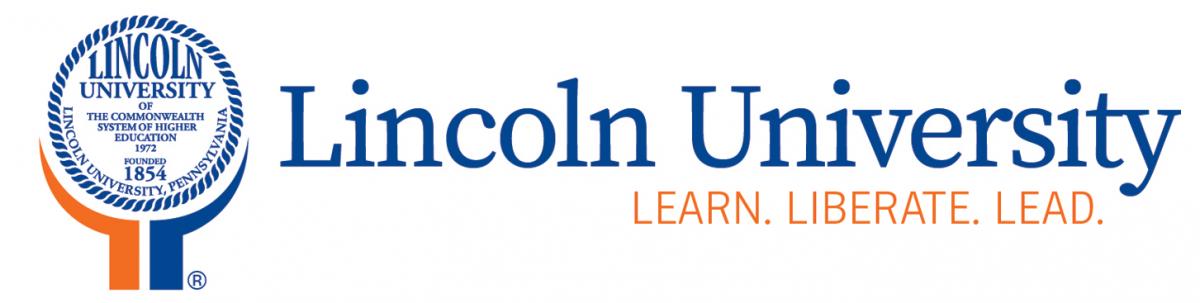 Student Grant Support FormINSTRUCTIONS:  This form must be completed by semester or summer session of grant-funded activity.  Submit the completed, signed form to OSP.  SECTION 1:  Student InformationStudent Status:  ( UndergraduateSECTION 2:  Principal Investigator InformationAward Term (fill in the year, select only one academic session, use additional forms for more than one session):  PI Signature: ____________________________                 Date: __________________OSP Signature: __________________________                 Date: __________________Student’s Last NameFirst NameMiddle InitialLU IDPI’s Last NameFirst NameMiddle InitialGrant Sponsor     Grant Start and End Dates(Fall of the year)(Spring of the year)Summer of the year )Tuition AwardTuition AwardTuition AwardStipend Award *Stipend Award *Stipend Award *Continuation Course: ( Yes      ( No)Continuation Course: ( Yes      ( No)Continuation Course: ( Yes      ( No)Number of payments:Number of payments:Number of payments:Charge to:Account #CreditsCharge to:Account #AmountGrantGrantGrant Cost ShareGrant Cost ShareORSP* Entering stipend information DOES NOT authorize payment.  Please complete appropriate paperwork to pay the student.* Entering stipend information DOES NOT authorize payment.  Please complete appropriate paperwork to pay the student.* Entering stipend information DOES NOT authorize payment.  Please complete appropriate paperwork to pay the student.